ОСП МБДОУ детский сад №8 «Звездочка» - детский сад «Солнышко»Сценарий праздника по ПДД «День рождения Светофора» для детей старшего дошкольного возраста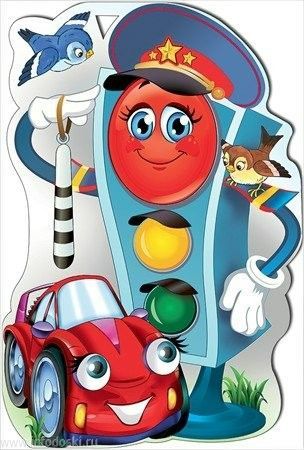 Подготовила: Гребенникова С.М.       Сценарий праздника по ПДД «День рождения Светофора» для детей старшего дошкольного возрастаЦель: расширять и закреплять знания детей о правилах дорожного движения, полученных во время образовательной деятельности.Задачи: воспитывать культуру поведения на улице и в общественном транспорте;-развивать ловкость, внимание, сосредоточенность, смекалку, логическое мышление,выполняя задания и участвуя в предложенных играх;-воспитывать у детей чувства дружбы, взаимовыручки при выполнении заданий по правилам дорожного движения;-закрепить понятия «улица, дорога, транспорт, переход», представления о назначении светофора;-учить применять полученные знания в повседневной жизни.Ведущий: Сегодня замечательный праздник - мы отмечаем день рождения Светофора. Да, да, у светофора тоже есть день рождения.А что такое светофор, вы знаете?5 августа отмечается международный «День Светофора» Первый светофор был установлен в Лондоне. Управлялся светофор вручную. В нашей стране первый светофор появился в городе Ленинград 100 лет назад. Сегодня я предлагаю вамотправится в путешествие с нашим другом светофором.Если свет зажегся красный,Значит, двигаться (опасно).Свет зеленый говорит :Проходите, путь (открыт)Желтый свет – предупрежденьеСтой и жди, имей терпеньеЕдут на машине.1 станция «Дорожные знаки»На стене висят знаки дорожного движения.Ведущий загадывает загадки, дети должны узнать, показать и назвать знак.Много есть различных знаков-Эти знаки нужно знать,Чтобы правил на дорогеНикогда не нарушать.Знак «Уступи дорогу» :Если видишь этот знак,Знай, что он не просто так.Чтобы не было проблем,Уступи дорогу всем!Знак «Пешеходный переход» :Здесь наземный переход,Ходит целый день народ.Ты, водитель, не грусти,Пешехода пропусти!Знак «Движение пешеходов запрещено» :В дождь и в ясную погодуЗдесь не ходят пешеходы.Говорит им знак одно:«Вам ходить запрещено!»Знак «Пункт первой медицинской помощи» :Если кто сломает ногу,Здесь врачи всегда помогут.Помощь первую окажут,Где лечиться дальше, скажут.2 станция «Загадки о транспорте»1Что за чудо этот дом,Окна светлые кругом.Носит обувь из резины,А питается бензином. (Автобус)Две дорожки так узки,Две дорожки так близки.И бегут по тем дорожкамДомики на круглых ножках. (Трамвай)Я по небу лечу,Я пропеллером кручу!Если хочешь, прокачу! (Вертолет)Это птица, птица-небылица.Внутри нее народ сидит,Меж собою говорит,А в это время птица-небылицаПо небу летит. (Самолет)Сначала дерево свалили,Потом нутро ему долбили,Потом лопатками снабдилиИ по реке гулять пустили. (Лодка)Кто по улице спешит,Зазевался, он в рожок трубит:Би-би-би, берегись!Би-би-би, посторонись! (Автомобиль)Ходит город-великанНа работу в океан.По волнам дворец плывёт,На себе людей везёт. (Корабль)На двух колесах я качу,Двумя педалями верчу,За руль держусь, гляжу впередИ вижу - скоро поворот! (Велосипед)Ведущий: Как можно назвать одним словом все то, что мы выложили на столе? (Мы выложили на столе транспорт)А сейчас разложите карточки с изображением транспортана три группы.Проводится дидактическая игра «Разложи правильно!»Дети выполняют указание воспитателя и дифференцируют транспорт по месту передвижения:воздушный, наземный и водный.Дети за выполненное задание получают жёлтый кружок.3 станция «Внимание!»Игра на внимание: «ЭТО Я, ЭТО Я, ЭТО ВСЕ МОИ ДРУЗЬЯ» Ведущий задает вопросы, адети отвечают.Кто из вас идёт вперёдТолько там, где переход?Кто летит вперёд так скоро,Что не видит светофора?Знает кто, что свет зелёныйОзначает - путь открыт,А что жёлтый свет всегда намО вниманье говорит?Знает кто, что красный свет-Это значит - хода нет?Кто из вас в вагоне тесномУступил старушке место?Игра «Да или нет». (Дети становятся в круг, ведущий в центре). Я вам буду кидать мяч, и задавать вопросы, а вы отвечать «Да» или «Нет» и возвращать мне мяч. А заодно я и проверю, знаете ли вы правила движения.Ведущий: Быстрая в городе очень езда. Правила знаешь движения?Дети: Да.Ведущий: В светофоре горит красный свет. Можно идти через улицу?Дети: Нет.Ведущий: Ну, а зеленый свет горит, вот тогда можно идти через улицу?Дети: Да.Ведущий: Сел в автобус, не взяв билет. Так поступать полагается?Дети: Нет.Ведущий: Старушка – преклонные очень года. Ты место ей уступишь?Дети: Да.Ведущий: Пешком по улице идет пешеход?Дети: Да.Вед: Люди ждут автобуса на остановке?Дети: Да.Ведущий: Играть, кататься на велосипеде можно там, где машины едут?Дети: Нет.Ведущий: Переходить всегда дорогу нужно всем по переходу?Дети: Да.Ведущий: Не надо по улице спокойно шагать, когда можно по ней вприпрыжку бежать?Дети: Нет.Дети получают зелёный кружок.4 станция «ДПС»Игра с жезлом. (Дети стоят в кругу. Под музыку дети передают правой рукой жезл друг другу. Как только музыка прерывается, тот, у кого оказался жезл – поднимает его вверх и отвечает на вопрос). -Как называют людей, идущих куда- либо пешком (пешеходы.)-По какой части улицы ходят пешеходы? (по тротуару)-Какая часть улицы предназначена для перехода? (зебра– пешеходный переход)-Если через дорогу нет пешеходного перехода, где разрешается ееперейти? (переходить разрешается только по подземному переходу.)-Запрещающий сигнал светофора? –Какая часть дороги предназначена для машин?- Где на проезжей части можно переждать поток машин?-Где нельзя играть?Ведущий спрашивает у детей знают ли они последовательность сигналов светофора и предлагает выложить светофор из кружков, которые они получили на предыдущих площадках.Игры на спортивной площадке.ИГРА «СИГНАЛЫ СВЕТОФОРА»Ведущий показывает детям сигналы светофора, а дети выполняют движение. Красный — стоят, Зеленый - двигаются по площадке Желтый - хлопают в ладоши.ИГРА – ЭСТАФЕТА «ЗЕБРА»Атрибуты: полосы желтые и белые, по числу участников,Ход игры: По команде дети по одному бегут к концу эстафеты и кладут свою гимнастическую палку. Возвращаются обратно и хлопком по руке передают эстафету.Каждый участник кладет свою палку с каждым разом все ближе и ближе к команде, выстраивая «зебру». Побеждает команда первой построившая «зебру»ЭСТАФЕТА «ОПАСНАЯ ДОРОГА»Атрибуты: 6 конусов, 2 машиныХод игры: построить две команды.По свистку начинается соревнование. Нужно объезжая конусы, доехать до конца дороги и бегом вернуться назад. Побеждает команда, первой справившаяся с заданием.ИГРА «ОСТАНОВКА ОБЩЕСТВЕННОГО ТРАНСПОРТА»Первый ребенок в команде – водитель. Он надевает на себя обруч, бежит до противоположной стойки, огибает ее, возвращается к команде. К нему прицепляется второй участник, и вместе они бегут до стойки, где «пассажир» отцепляется. Водительперевозит всех участников к противоположной стойке. В конце все возвращаются к исходному положению.Ведущий: А вы знаете, как раньше люди ездили, когда машин не было. (Дети отвечают, что раньше ездили на лошадях.)Ведущий: Ребята вы сегодня были смелыми, ловкими, быстрыми, мы вместе отметили День Рождения Светофора, а сейчас я вам предлагаю нарисовать мелом на асфальте рисунки о правилах дорожного движения и конечно же наш Светофор!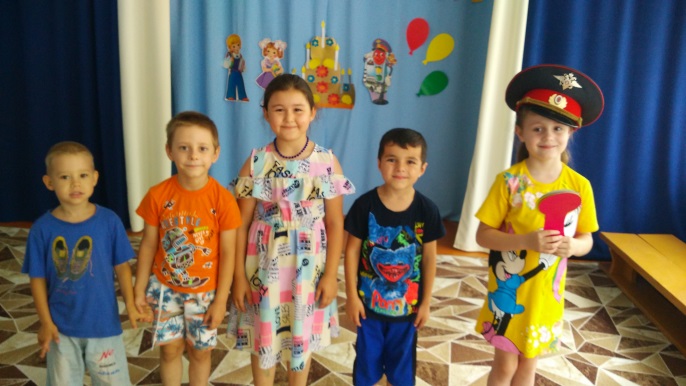 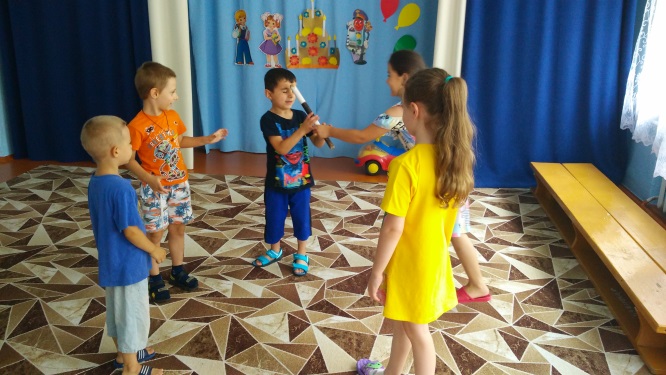 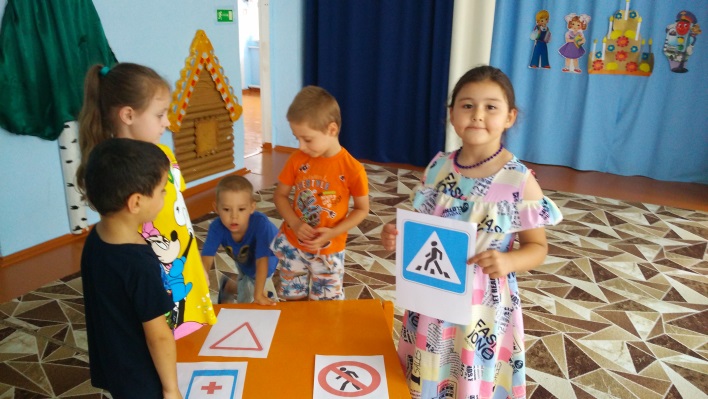 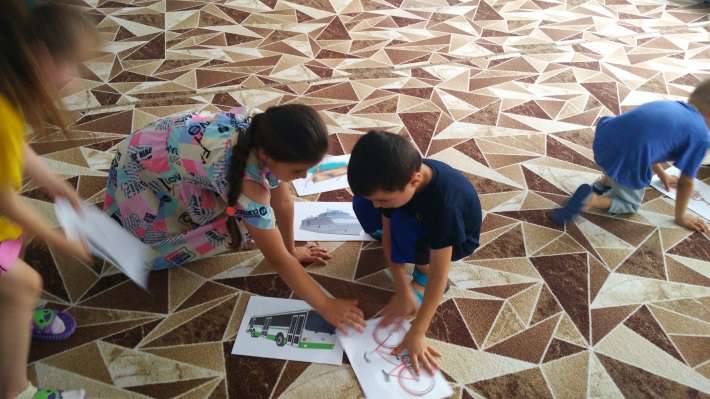 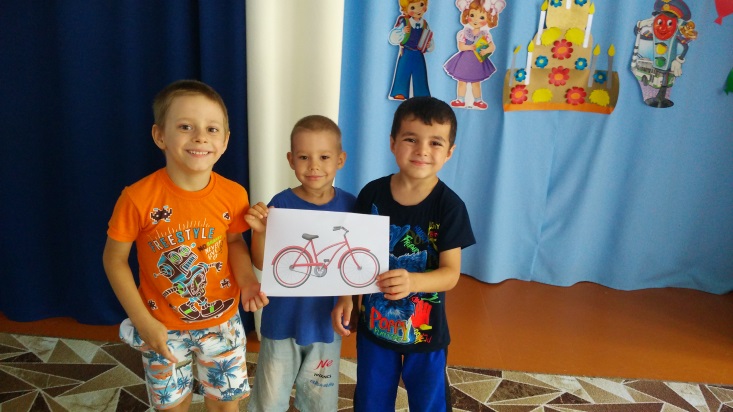 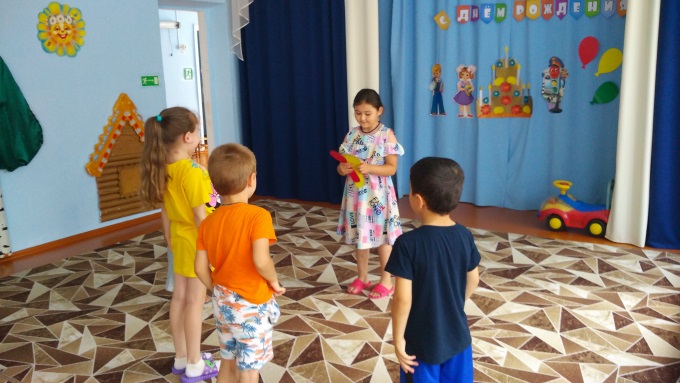 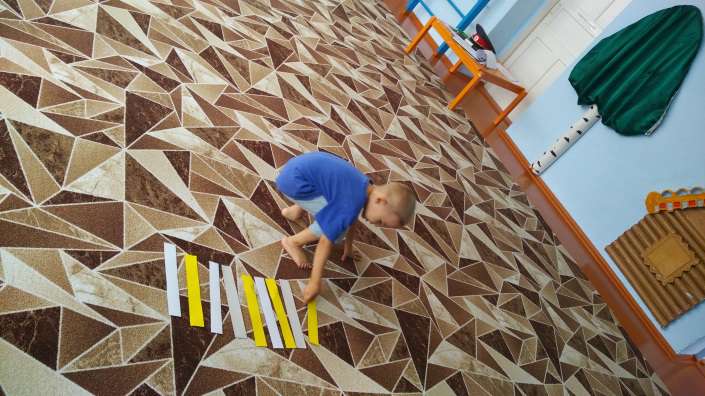 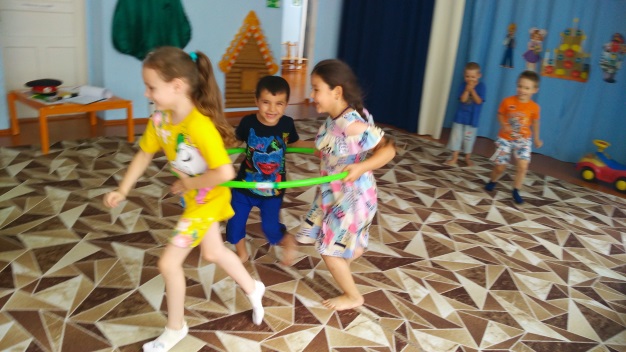 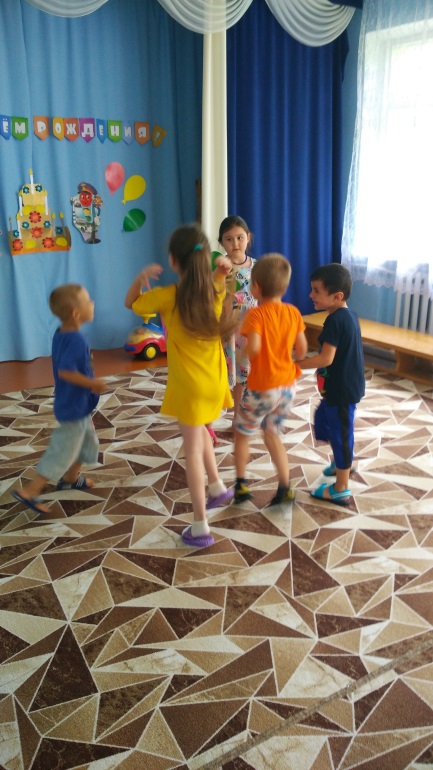 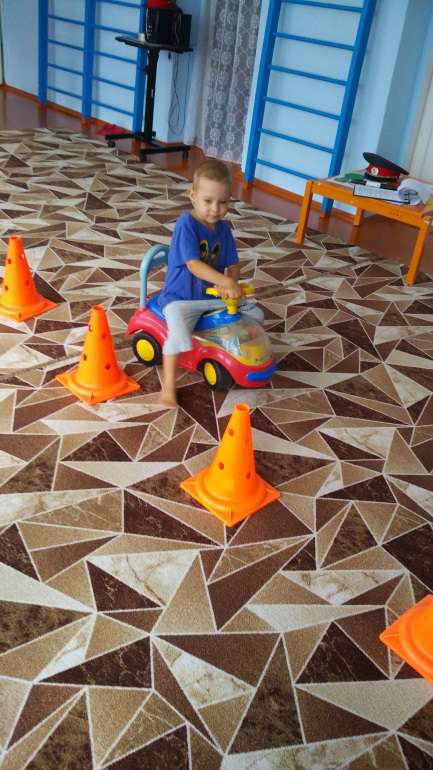 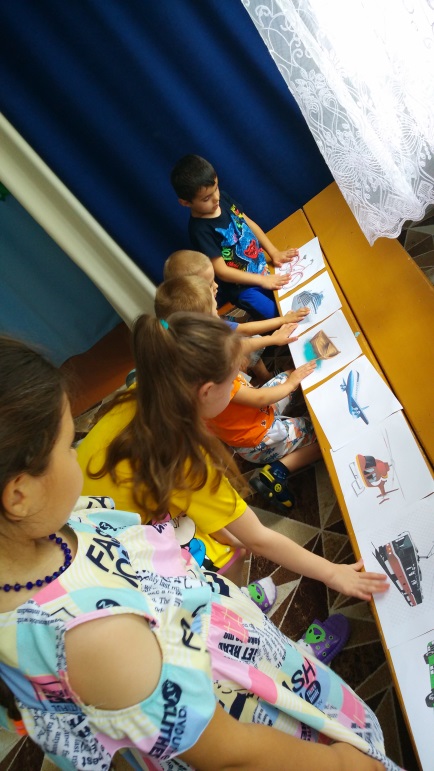 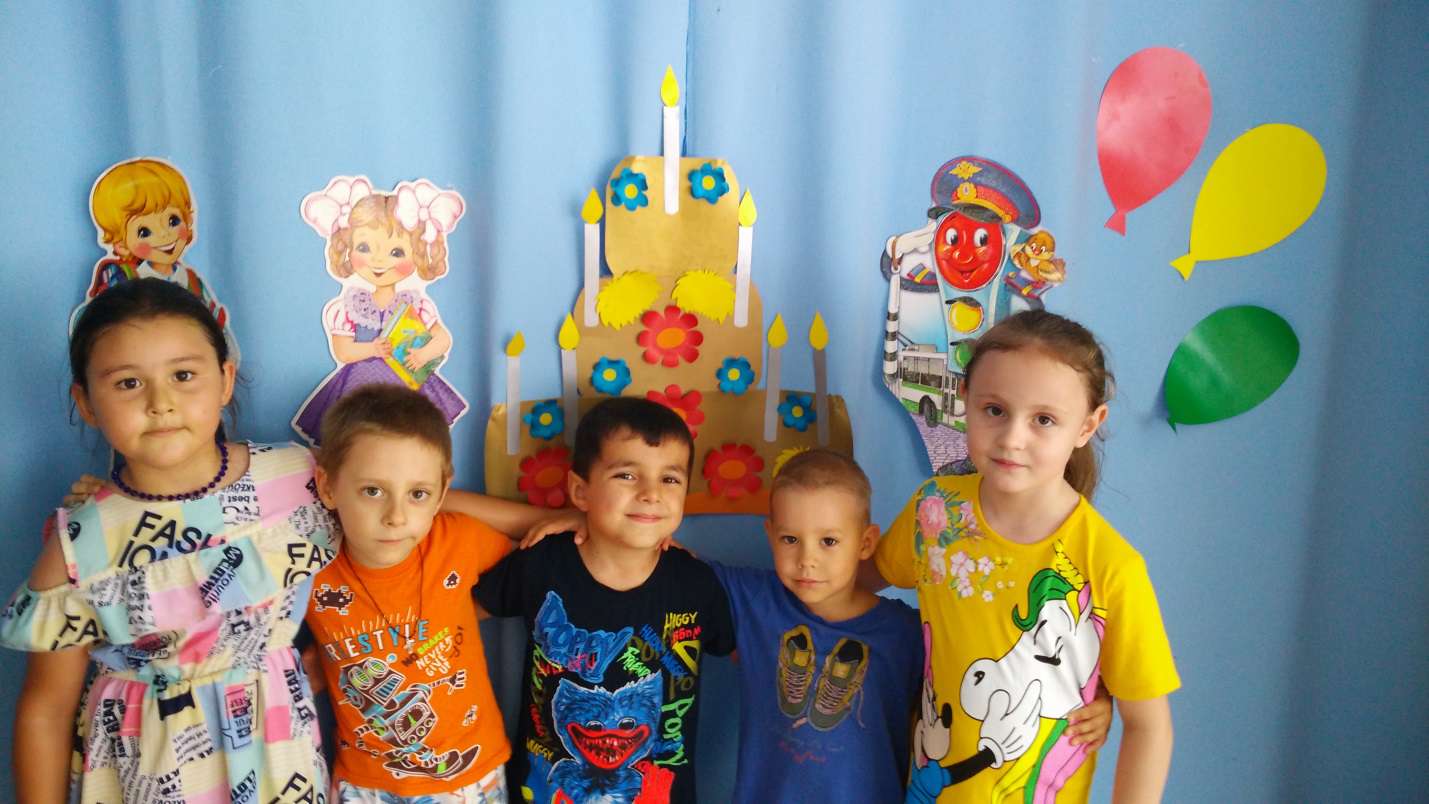 